ПРАВИЛА 
ДОРОЖНОГО
ДВИЖЕНИЯ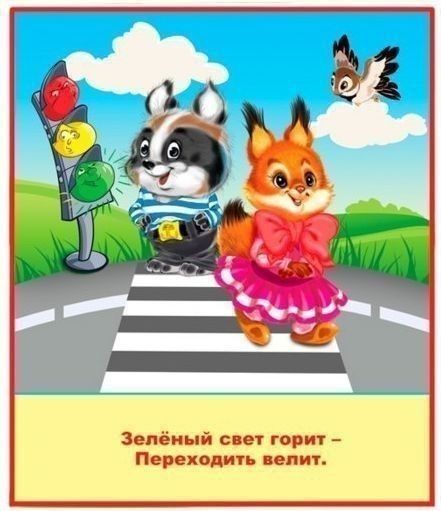 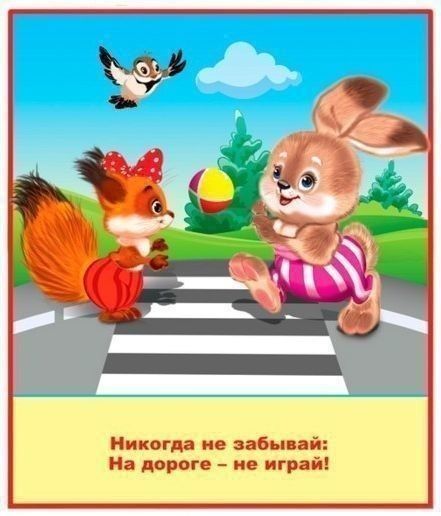 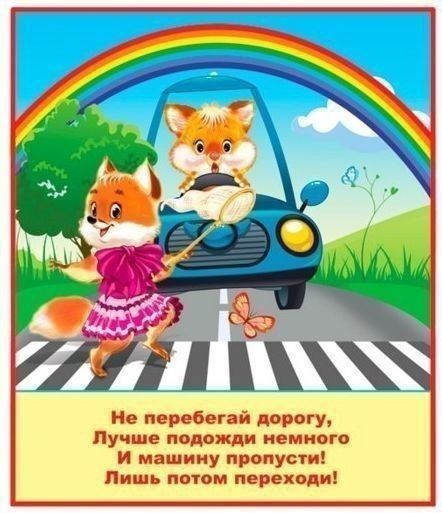 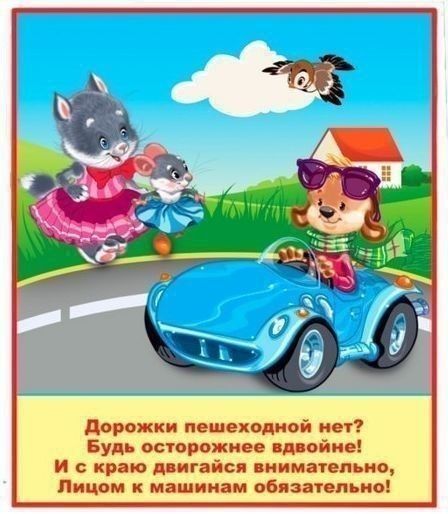 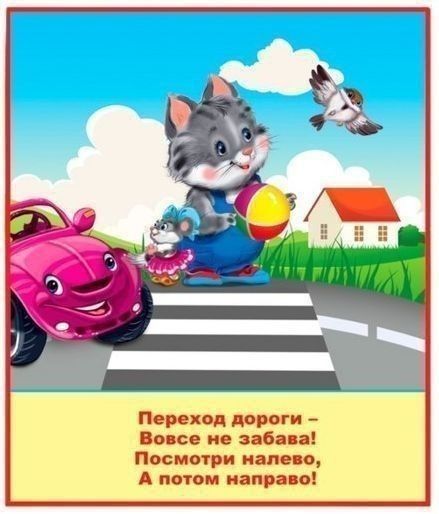 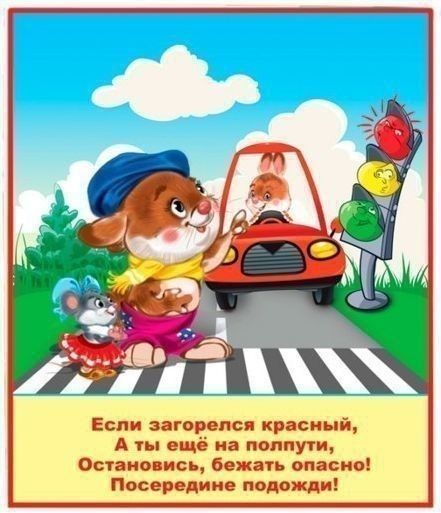 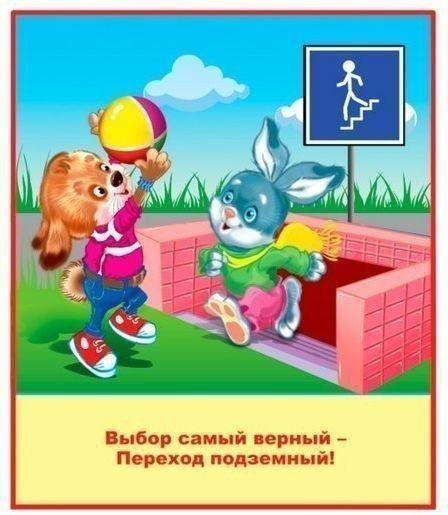 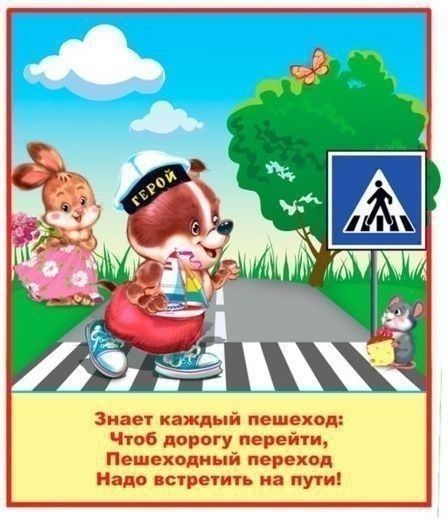 